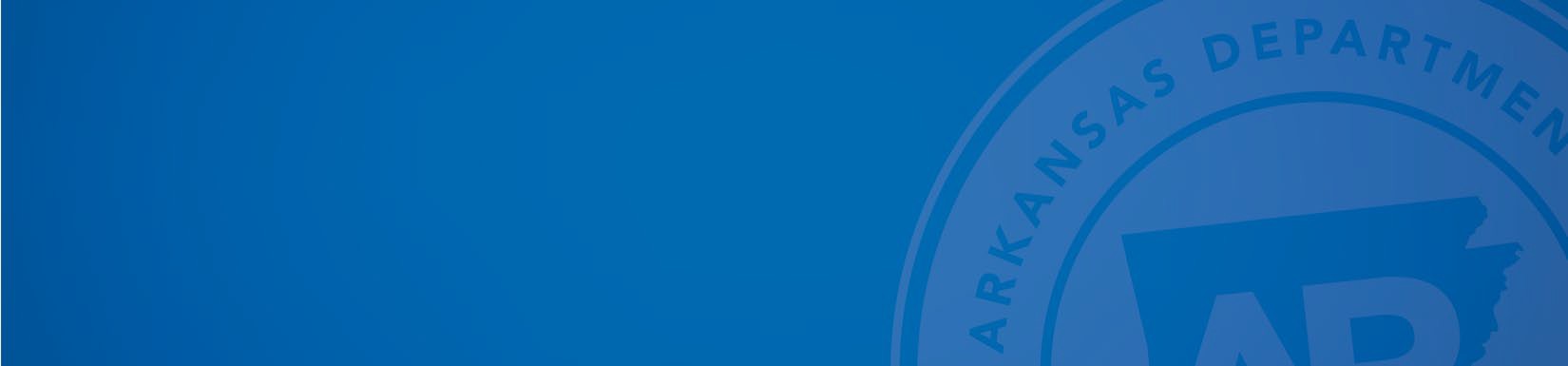 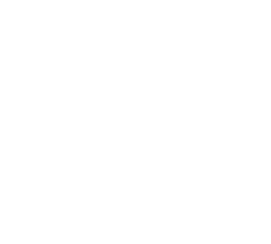 September 16, 2022FOR IMMEDIATE RELEASESusan Price, Arkansas BLS Programs Manager Arkansas Division of Workforce Services Susan.Price@arkansas.gov www.discover.arkansas.govArkansas’ Unemployment Rate Increases to 3.4 Percent in AugustArkansas Civilian Labor Force Summary:Labor force data, produced by the U.S. Department of Labor, Bureau of Labor Statistics and released today by the Arkansas Division of Workforce Services, show Arkansas’ seasonally adjusted unemployment rate increased one-tenth of a percentage point, from 3.3 percent in July to 3.4 percent in August. Arkansas’ civilian labor force declined 1,628, a result of 2,648 fewer employed and 1,020 more unemployed Arkansans. The United States’ jobless rate increased two-tenths of a percentage point, rising from 3.5 percent in July to 3.7 percent in August.BLS Program Operations Manager Susan Price said, “The unemployment rate in Arkansas rose to 3.4 percent, as the number of employed Arkansans declined slightly in August. The labor force participation rate decreased this month but is still up over the year. There are currently 28,185 more employed Arkansans compared to August 2021”.Arkansas Nonfarm Payroll Job Summary:Nonfarm payroll jobs in Arkansas rose 4,000 in August to total 1,317,900. Five major industry sectors added jobs. Employment in government increased by 3,800. All hiring was in local government-educational services (+2,900) and state government-educational services (+1,900), related to the start of the 2022-2023 school year. Jobs in educational and health services rose 1,100, with expansions across all industry sectors. Professional and business services added 1,000 jobs. Gains in administrative and support services (+1,000) were related in part to hiring of support staff at schools and universities. Jobs in trade, transportation, and utilities declined 1,900. The greatest loss was reported in wholesale trade (-1,300).Compared to August 2021, Arkansas’ nonfarm payroll jobs are up 39,200. Nine major industry sectors posted over-the- year gains. Jobs in trade, transportation, and utilities increased 8,800. Expansions in transportation-warehousing-utilities (+5,600) and wholesale trade (+4,200) more than offset losses in retail trade (-1,000). Manufacturing added 7,400 jobs, mostly in nondurable goods manufacturing (+5,100). Employment in leisure and hospitality rose by 7,300, with hiring across all subsectors. Professional and business services gained 5,600 jobs. Most of the expansion occurred in management of companies (+6,300). Jobs in educational and health services increased by 4,800, mostly in health care and social assistance (+3,400). Notable growth was also posted in financial activities (+2,800), government (+1,900), and information (+1,200).ARKANSAS CIVILIAN LABOR FORCE SUMMARY, Seasonally AdjustedSource: U.S. Bureau of Labor Statistics, Current Population Survey. More information about the data is available at https://www.bls.gov/cps/definitions.htmARKANSAS NONFARM PAYROLL JOBS, Not Seasonally Adjusted (In Thousands)Source:  Monthly Survey of Employers, based on 1st Quarter 2021 benchmark.	Notes: Current month’s data are preliminary; previous month’s data are revised.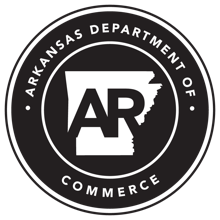 About the Arkansas Department of Commerce:The Arkansas Department of Commerce is the umbrella department for workforce and economic development drivers. Its divisions and regulatory boards include Division of Aeronautics, Waterways Commission, Wine Producers Council, Division of Workforce Services, Office of Skills Development, State Bank Department, Insurance Department, Securities Department, Economic Development Commission and Development Finance Authority. It was established July 2019 as part of Governor Asa Hutchinson’s wide-sweeping efficiency and transformation efforts to reduce 42 cabinet agencies to 15 while maintaining services for all Arkansans.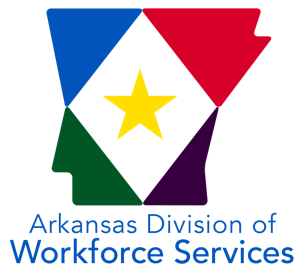 About the Arkansas Division of Workforce ServicesThe mission of the Arkansas Division of Workforce Services is to support and secure Arkansas' economic vitality through a highly skilled workforce by administering programs and providing services that empower employers and jobseekers. ADWS is a division of the Arkansas Department of Commerce.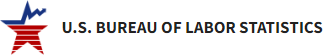 About Bureau of Labor Statistics (BLS)The Bureau of Labor Statistics measures labor market activity, working conditions, price changes, and productivity In the U.S. economy to support public and private decision making.About Local Area Unemployment Statistics (LAUS)The LAUS program produces monthly and annual employment, unemployment, and labor force data for Census regions and divisions, States, counties, metropolitan areas, and many cities, by place of residence.About Current Employment Statistics (CES)The CES program produces detailed industry estimates of employment, hours, and earnings of workers on nonfarm payrolls. CES State and Metro Area produces data for all 50 States, the District of Columbia, Puerto Rico, the Virgin Islands, and about 450 metropolitan areas and divisions.Aug 2022Jul 2022Aug 2021Chg From Jul 2022Chg From Aug 2021Civilian Labor Force1,354,4141,356,0421,330,686-1,62823,728Employment1,308,7811,311,4291,280,596-2,64828,185Unemployment45,63344,61350,0901,020-4,457Unemployment Rate3.4%3.3%3.8%0.1%-0.4%Labor Participation Rate56.8%57.0%56.4%-0.2%0.4%U.S. Unemployment Rate3.7%3.5%5.2%0.2%-1.5%North American Industry Classification System (NAICS) Industry Group 2017August 2022July 2022August 2021Chg From Jul 2022Chg From Aug 2021Total Nonfarm Payroll Jobs1317.91313.91278.74.039.2Goods Producing225.2226.4218.6-1.26.6Mining, Logging, & Construction60.661.461.4-0.8-0.8Mining & Logging5.05.15.3-0.1-0.3Construction55.656.356.1-0.7-0.5Specialty Trade Contractors35.335.435.7-0.1-0.4Manufacturing164.6165.0157.2-0.47.4Durable Goods77.778.475.4-0.72.3Nondurable Goods86.986.681.80.35.1Service Providing1092.71087.51060.15.232.6Trade, Transportation, & Utilities266.0267.9257.2-1.98.8Wholesale Trade52.353.648.1-1.34.2Retail Trade138.8138.9139.8-0.1-1.0Transportation, Warehousing, & Utilities74.975.469.3-0.55.6Information13.213.212.00.01.2Financial Activities69.168.866.30.32.8Finance & Insurance53.953.651.90.32.0Real Estate, Rental, & Leasing15.215.214.40.00.8Professional & Business Services150.4149.4144.81.05.6Professional, Scientific, & Technical45.946.045.0-0.10.9Management of Companies40.840.734.50.16.3Administrative & Support Services63.762.765.31.0-1.6Educational & Health Services199.4198.3194.61.14.8Educational Services16.516.115.10.41.4Health Care & Social Assistance182.9182.2179.50.73.4Ambulatory Health Care63.263.061.90.21.3Social Assistance35.835.535.30.30.5Leisure & Hospitality128.6128.6121.30.07.3Arts, Entertainment, & Recreation13.313.812.7-0.50.6Accommodation & Food Services115.3114.8108.60.56.7Accommodation Services12.612.611.20.01.4Food Services102.7102.297.40.55.3Other Services67.666.767.40.90.2Government198.4194.6196.53.81.9Federal Government20.620.720.6-0.10.0State Government73.271.373.31.9-0.1State Government, Educational Services26.824.926.71.90.1State Government, Excluding Education46.446.446.60.0-0.2Local Government104.6102.6102.62.02.0Local Government, Educational Services60.857.959.02.91.8Local Government, Excluding Education43.844.743.6-0.90.2